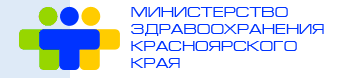 Уважаемые родители!Информируем вас о возможности пройти медицинскую реабилитацию детям
 с заболеваниями  пищеварительной системы (гастроэзофагеальный рефлюкс с эзофагитом, гастроэзофагеальный рефлюкс без эзофагита, язва желудка хроническая без кровотечения или прободения, язва двенадцатиперстной кишки хроническая без кровотечения или прободения, гастрит и дуоденит: хронический поверхностный гастрит, хронический атрофический гастрит, дуоденит, хронический холецистит, дискинезия желчевыводящих путей, хронический запор). Медицинская реабилитация – это важный завершающий этап оказания медицинской помощи ребенку. Проведение медицинской реабилитации является необходимым условием выздоровления пациента, восстановления нарушенных функций органов и систем, минимизации риска развития осложнений после перенесенного заболевания. Положительные эффекты медицинской реабилитации детей с заболеваниями пищеварительной системы: положительное воздействие на нейрогуморальную регуляцию пищеварения;укрепление мышц брюшного пресса;стимуляция моторной функции;активизация кровообращения в брюшной полости, в малом тазу;профилактика спаечных и застойных процессов; улучшение и развитие диафрагмального дыхания; формирование правильного стереотипа пищевого поведения; улучшение функции пищеварения;улучшение условий для оттока желчи, улучшение функции желчного пузыря 
и желчных протоков;улучшение адаптации и повышение выносливости организма к физической нагрузке;восстановление иммунологической реактивности, повышение сопротивляемости организма к заболеваниям.  Медицинские организации для реабилитации детей с заболеваниями пищеварительной системы:КГБУЗ «Красноярский краевой клинический центр охраны материнства и детства», 
г. Красноярск (в условиях круглосуточного и дневного стационара)Ответственный: Устинова Алена Васильевна 8(391)249-04-74, 8(391)243-56-73 КГБУЗ «Красноярский краевой центр охраны материнства и детства № 2»,                     г. Ачинск (в условиях круглосуточного стационара и амбулаторно) 	Ответственный: Усынина Лилия Александровна 8(39151)6-83-85КГБУЗ «Канская межрайонная детская больница» (в условиях круглосуточного стационара)Ответственный: Томилов Дмитрий Владимирович 8-902-980-85-58КГБУЗ «Норильская межрайонная детская больница» (в условиях круглосуточного 
и дневного стационара)Ответственный: Елькина Наталья Николаевна 8(3919)42-44-00КГБУЗ «Городская детская поликлиника №1, г. Красноярск (амбулаторно) Ответственный: Струкова Анна Сергеевна 8(391)212-11-52Для оформления направления ребенку на медицинскую реабилитацию  необходимо обратиться к врачу-педиатру участковому в поликлинику по месту жительства (прикрепления) ребенка.